Name __________________Weather TrendsUsing the weather data found at www.weatherbug.com, answer the following questions. Go to www.weatherbug.comClick on Forecast and then DailyOver a one-week period (the next 7 days), find out the fraction of days with the type of weather listed in the table.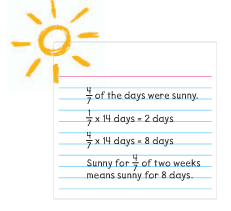  Use the example above to help you... Complete the table for the night time weather.Now click on the hourly weather for today’s date and complete the table below.**Write and solve a fraction multiplication word problem using your weather data.Type of weather (day)Fraction of days for one week# of days that correspond to a two week periodSunnyMostly SunnyPartly SunnyRain showersMostly cloudyPartly cloudyType of weather (night)Fraction of days for one week (7 days)# of days that correspond to a two week periodclearMostly clearMostly cloudyPartly cloudyRain showersCloudyType of weatherFraction of hours in the day with this weather# of hours that correspond to two days (48 hours)SunnyMostly sunnyClearMostly clearCloudyMostly cloudyRain showers